The C3 Graduation TableQuickly determine the high school graduation year for each grade levelWhat are different ways you can display HS graduation years?Class photos and bulletin boards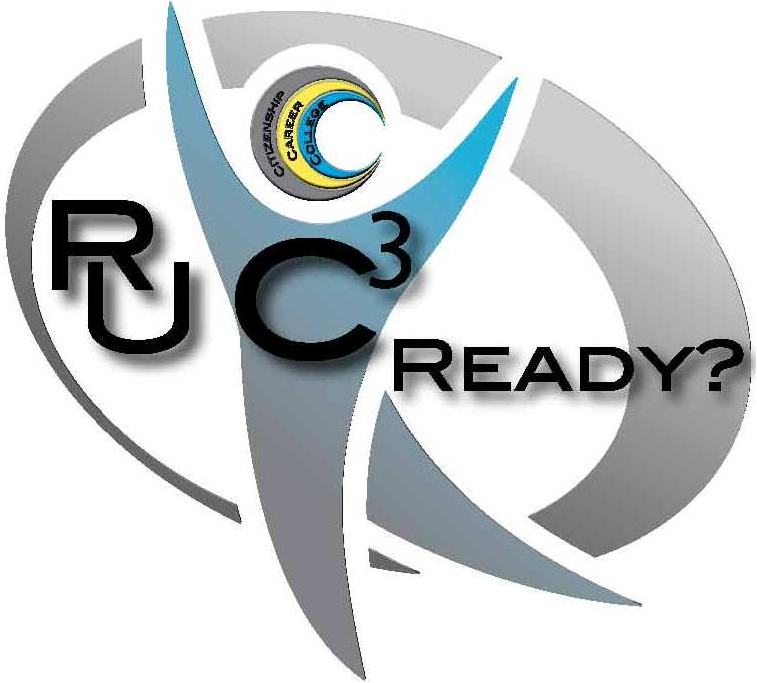 School yearbooksPosters in hallways and classroomsSprit T-shirtsBuilding and district websiteClassroom  signagePhoto bordersSchool suppliesBookmarksAssignments (writing, math)This document was created by MISIC support staff in 2013 for the use by MISIC district members.  Permission to reproduce by any MISIC member when authorship cited as http://misiciowa.orgMid-Iowa School Improvement Consortium (MISIC)    PO Box 368, 715 Main Street, Jewell, IA  50130   (office phone-515-827-9010)MISIC Contact Information at http://misiciowa.org/High School Graduation Year and Benchmark Years in FutureUse the following chart to illustrate why preparing students for their future in the 21st century is so important. We are not preparing them to live the 21st Century and many will live into the 22nd Century. This document was created by MISIC support staff in 2013 for the use by MISIC district members.  Permission to reproduce by any MISIC member when authorship cited as http://misiciowa.orgMid-Iowa School Improvement Consortium (MISIC)    PO Box 368, 715 Main Street, Jewell, IA  50130   (office phone-515-827-9010)MISIC Contact Information at http://misiciowa.org/School Year a Grade Will Graduate High SchoolAdd 2 years to each number to determine when they would graduate a 2 yr. institution and add 4 yrs. to each number to determine when they would graduate a 4 yr. institutionSchool Year a Grade Will Graduate High SchoolAdd 2 years to each number to determine when they would graduate a 2 yr. institution and add 4 yrs. to each number to determine when they would graduate a 4 yr. institutionSchool Year a Grade Will Graduate High SchoolAdd 2 years to each number to determine when they would graduate a 2 yr. institution and add 4 yrs. to each number to determine when they would graduate a 4 yr. institutionSchool Year a Grade Will Graduate High SchoolAdd 2 years to each number to determine when they would graduate a 2 yr. institution and add 4 yrs. to each number to determine when they would graduate a 4 yr. institutionSchool Year a Grade Will Graduate High SchoolAdd 2 years to each number to determine when they would graduate a 2 yr. institution and add 4 yrs. to each number to determine when they would graduate a 4 yr. institutionSchool Year a Grade Will Graduate High SchoolAdd 2 years to each number to determine when they would graduate a 2 yr. institution and add 4 yrs. to each number to determine when they would graduate a 4 yr. institutionGrade level2014-152015-162016-172017-182018-192019-20PreK202820292030203120322033K202720282029203020312032120262027202820292030203122025202620272028202920303202420252026202720282029420232024202520262027202852022202320242025202620276202120222023202420252026720202021202220232024202582019202020212022202320249201820192020202120222023102017201820192020202120221120162017201820192020202112201520162017201820192020Year of HS Graduation for students now enrolled PreK-12 in 2014-15Year of 4 year college GraduationAge 28 in year:Age 48 in year:Age 68 in year:Age 88 in year:Age 98 in year:20152019202520452065208520952016202020262046206620862096201720212027204720672087209720182022202820482068208820982019202320292049206920892099202020242030205020702090210020212025203120512071209121012022202620322052207220922102202320272033205320732093210320242028203420542074209421042025202920352055207520952105202620302036205620762096210620272031203720572077209721072028203220382058207820982108